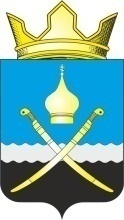 РОССИЙСКАЯ ФЕДЕРАЦИЯ РОСТОВСКАЯ ОБЛАСТЬТАЦИНСКИЙ РАЙОНМУНИЦИПАЛЬНОЕ ОБРАЗОВАНИЕ«МИХАЙЛОВСКОЕ СЕЛЬСКОЕ ПОСЕЛЕНИЕ»Собрание депутатов Михайловского сельского поселения_____________________________________________________________________Решение ____  мая  2020 год                               № ____                              х. МихайловВ соответствии с пунктом 7 статьи 35 Федерального закона от 21 декабря 2001 г. № 178-ФЗ «О приватизации государственного и муниципального имущества», пунктом 1 статьи 5 Федерального закона от 22 июля 2008 г. N 159-ФЗ"Об особенностях отчуждения недвижимого имущества, находящегося в государственной или в муниципальной собственности и арендуемого субъектами малого и среднего предпринимательства, и о внесении изменений в отдельные законодательные акты Российской Федерации", Федеральным законом от 6 октября 2003 г. № 131-ФЗ «Об общих принципах организации местного самоуправления в Российской Федерации», руководствуясь Уставом муниципального образования «Михайловское сельское поселение» Собрание депутатов Михайловского сельского поселенияРЕШИЛ:1. Утвердить порядок оплаты муниципального имущества, находящегося в муниципальной собственности Михайловского сельского поселения (прилагается). 2. Настоящее решение вступает в силу со дня его официального обнародования.       3. Контроль за исполнением настоящего решения возложить на постоянную комиссию по вопросам экономики, бюджету, налогам и муниципальной собственности (С.И. Родионова).Председатель Собрания депутатов – глава Михайловскогосельского поселения                                                                           А.В. БондаренкоПриложениек решению Собрания депутатов Михайловского сельского поселенияот _____ мая 2020 №____ «Об утверждении порядка  оплаты имущества, находящегося в муниципальной собственности»ПОРЯДОКоплаты имущества, находящегося в муниципальной собственности Михайловского сельского поселения1. Настоящий Порядок регулирует вопросы оплаты муниципального имущества Михайловского сельского поселения (далее - имущество), отчуждаемого в соответствии с Федеральным законом от 21 декабря 2001 года № 178-ФЗ «О приватизации государственного и муниципального имущества». 2. Оплата имущества, приобретаемого покупателем в процессе приватизации в соответствии с Федеральным законом от 21 декабря 2001 года № 178-ФЗ «О приватизации государственного и муниципального имущества», производится единовременно или в рассрочку. Срок рассрочки не может быть более чем один год.3. Оплата недвижимого имущества, находящегося в муниципальной собственности и приобретаемого субъектами малого и среднего предпринимательства при реализации преимущественного права на приобретение арендуемого имущества, осуществляется единовременно или в рассрочку посредством ежемесячных или ежеквартальных выплат в равных долях. Срок рассрочки оплаты такого имущества при реализации преимущественного права на его приобретение составляет 5 лет.4. Решение о предоставлении рассрочки принимается Администрацией Михайловского сельского поселения  и включается в решение об условиях приватизации муниципального имущества. 5. В решении о предоставлении рассрочки указываются сроки ее предоставления и порядок внесения платежей. Срок предоставления рассрочки и порядок внесения платежей должны содержаться в информационном сообщении о приватизации муниципального имущества. 6. На сумму денежных средств, по уплате которой предоставляется рассрочка, производится начисление процентов исходя из ставки, равной одной трети ставки рефинансирования Центрального банка Российской Федерации, действующей на дату размещения на сайтах в сети «Интернет» объявления о продаже. Начисленные проценты зачисляются в бюджет Михайловского сельского поселения.  Начисленные проценты перечисляются в порядке, установленном Бюджетным кодексом Российской Федерации. Покупатель вправе оплатить приобретаемое муниципальное имущество досрочно. 7. Право собственности на муниципальное имущество, приобретенное в рассрочку, переходит в установленном законодательством Российской Федерации порядке, и на такие случаи требования пункта 3 статьи 32 Федерального закона от 21 декабря 2001 года № 178-ФЗ не распространяются. Передача покупателю приобретенного в рассрочку имущества осуществляется в порядке, установленном законодательством Российской Федерации и договором купли-продажи, не позднее чем через тридцать дней с даты заключения договора. 8. С момента передачи покупателю приобретенного в рассрочку имущества и до момента его полной оплаты указанное имущество признается находящимся в залоге для обеспечения исполнения покупателем его обязанности по оплате приобретенного имущества. В случае нарушения покупателем сроков и порядка внесения платежей обращается взыскание на заложенное имущество в судебном порядке. С покупателя могут быть взысканы также убытки, причиненные неисполнением договора купли-продажи. 9. Единовременная оплата приватизируемого имущества осуществляется покупателем в размере и сроки, указанные в договоре купли-продажи, но не позднее 30 рабочих со дня заключения договора купли-продажи. 10. Денежные средства, получаемые от покупателей в счет оплаты ими имущества, зачисляются в бюджет Михайловского сельского поселения на счет продавца - Администрации Михайловского сельского поселения, указанный в информационном сообщении о продаже имущества и договоре купли-продажи. 11. Перечисление денежных средств на счет продавца производится покупателями в порядке, установленном договором купли-продажи имущества (далее - договор купли-продажи). 12. Факт оплаты имущества покупателем подтверждается выпиской со счета продавца о поступлении денежных средств в размере и сроки, указанные в договоре купли-продажи. 13. Задаток вносится на счет, указанный в информационном сообщении о продаже муниципального имущества. 14. Задаток, внесенный покупателем, засчитывается в оплату приобретаемого имущества и подлежит зачислению в бюджет Михайловского сельского поселения в течение 5 календарных дней со дня, установленного для заключения договора купли-продажи имущества. 15. Задатки покупателей, уклонившихся или отказавшихся от заключения в установленный срок договора купли-продажи, им не возвращаются. 16. Лицам, перечислившим задаток для участия в торгах, денежные средства возвращаются в следующем порядке: а) участникам торгов, за исключением его победителя, - в течение 5 календарных дней со дня подведения итогов торгов; б) претендентам, не допущенным к участию в торгах, - в течение 5 календарных дней со дня подписания протокола о признании претендентов участниками торгов; в) в случае отзыва претендентом в установленном порядке заявки до даты окончания приема заявок, поступивший от претендента задаток подлежит возврату в срок не позднее, чем пять дней со дня поступления уведомления об отзыве заявки. В случае отзыва претендентом заявки позднее даты окончания приема заявок задаток возвращается в порядке, установленном для участников торгов. 17. Суммы штрафных санкций, взыскиваемых с покупателей при нарушении ими обязательств по договорам купли-продажи, а также убытки, причиненные неисполнением покупателями договоров купли-продажи, подлежат зачислению в полном объеме в бюджет Михайловского сельского поселения. 18. Денежные средства от продажи муниципального имущества подлежат зачислению в бюджет Михайловского сельского поселения в полном объеме. 19. Покупатели несут ответственность за полноту и своевременность оплаты имущества в соответствии с действующим законодательством, а также за выполнение других условий по отношению к имуществу, предусмотренных договором купли-продажи. 20. Администрация Михайловского сельского поселения: 1) осуществляет контроль за выполнением покупателями условий, предусмотренных договорами купли-продажи; 2) обеспечивает учет поступающих средств от приватизации муниципального имущества.Об утверждении порядка оплаты имущества, находящегося в муниципальной собственности